中華民國工商協進會第308場工商講座台灣地方創生策略與案例分享近年來，台灣鄉村人口高齡化情形越來越明顯，青年畢業後往大城市尋找工作，除了都會區外，台灣各縣市的人口數正不斷下探新低，台灣的總人口數也在2020年首度出現負成長，城鄉發展的差距越來越大，對台灣的整體競爭力有重大影響。行政院為改善城鄉落差，協助地方發展，宣布2019年為台灣「地方創生元年」，並將其定位為等同國安戰略層級的國家政策，希望透過創造在地工作機會，吸引都市人口回流，減緩地方衰退的速度，讓鄉村重新恢復生機，進而促進國家永續發展。地方創生是國家當前之重要政策，在臺灣各個角落、各種領域不斷得被討論、被發掘，進而以各種形式付諸行動，已累積不少經驗與成果，本會為協助企業了解台灣地方創生策略現況與案例，特別邀請中信金融管理學院陳美伶教授(國發會前主委)專題演講。本次活動為配合政府防疫措施，採線上直播進行，歡迎報名參加。時間：110年7月15日(星期四) 14：00~16：20報 名 表備註：本場講座免收費用，有意參加者請於7月13日(星期二)前填妥本報名表，傳真至02-2707-0977並以電話確認(02-2707-0111，轉分機140國內業務處高長逸專員)；也可直接點擊網址http://tiny.cc/uhv2uz 或掃描下方QR-code至活動頁面，線上報名。線上直播網址將於活動前一天下午發放至報名者e-mail信箱，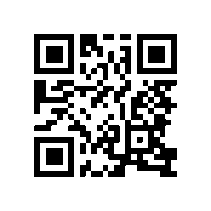 屆時可點擊收看本場直播。時間內容主持人/主講人14:00～14:10主辦單位致詞中華民國工商協進會范良棟秘書長14:10～16:00台灣地方創生策略與案例分享中信金融管理學院陳美伶教授茶籽堂趙文豪創辦人16:00～16:20Q ＆ A 雙向交流中華民國工商協進會范良棟秘書長中信金融管理學院陳美伶教授茶籽堂趙文豪創辦人公司名稱：公司名稱：地址：地址：參加方式姓 名職 稱聯絡電話E-mail線上直播線上直播線上直播